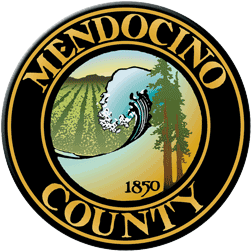 COVID19 Business Specific Health & Safety Form GYMS and FITNESS CENTERSDescribe the type of signage you will have and locations. I will use the sign for facial coverings, social distancing and proper hygiene provided by the county in the business tool kit.2.Describe the PPE you will provide to your employees and clients. Facial coverings and hand sanitizer will be provided.3.Describe your plans for training employees and temporary workers on the use of PPE; disinfection; sanitation and other cleaning techniques. I am the only employee and I have already been trained using the CDC, state, local and industry guidelines.4.Describe your plans for protecting your employees' health ·         Have the required signage posted about facial coverings, hygiene, and physical distancing·         Require that students do a self-evaluation at home and sign that they did once at the dojo·         Require students stay home when sick·         Limit class size to 10 students per class and have a reservation process so that each class is its own stable bubble. ·          Require facial coverings when social distancing cannot be achieved·         Have marks on the dojo floor in six-foot intervals·         Require everyone to use hand sanitizer upon entering the dojo·         Require that non-family members and people who are not students maintain six feet of physical distance and encourage family members can wait outside or in their cars)·         Suspend any physical contact training, including sparring and partner drills, and pad work·         Stagger classes to accommodate all students. Limit class size to 10 students per classClean and disinfect all payment portals, pens, and styluses after each use·         Clean and disinfect all high touch areas·         Clean and disinfect between each class5.Describe your plans for protecting the health of clients.·         Have the required signage posted about facial coverings, hygiene, and physical distancing·         Require that students do a self-evaluation at home and sign that they did once at the dojo·         Require students stay home when sick·         Limit class size to 10 students per class and have a reservation process so that each class is its own stable bubble. ·          Require facial coverings when social distancing cannot be achieved·         Have marks on the dojo floor in six-foot intervals·         Require everyone to use hand sanitizer upon entering the dojo·         Require that non-family members and people who are not students maintain six feet of physical distance and encourage family members can wait outside or in their cars)·         Suspend any physical contact training, including sparring and partner drills, and pad work·         Stagger classes to accommodate all students. Limit class size to 10 students per classClean and disinfect all payment portals, pens, and styluses after each use·         Clean and disinfect all high touch areas·         Clean and disinfect between each class6.Describe how you will prevent crowds gathering at your facility.Require that non-family members and people who are not students maintain six feet of physical distance and encourage family members can wait outside or in their cars)7.Describe how you will enforce physical distancing at your facility.I have marking on the floor and will personally enforce social distancing8.Describe the payment methods you will use (contactless is preferred). I have both contactless for those that have those types of cards and a payment processing center which will be cleaned after each use.9.Describe your methods for cleaning and disinfecting locker rooms and shower facilities and the types of cleaning products you will be using. N/A10.How will you maintain physical distancing in shower and locker rooms? N/A11.Describe how you will ensure sanitary conditions in multi-stall restrooms. N/A